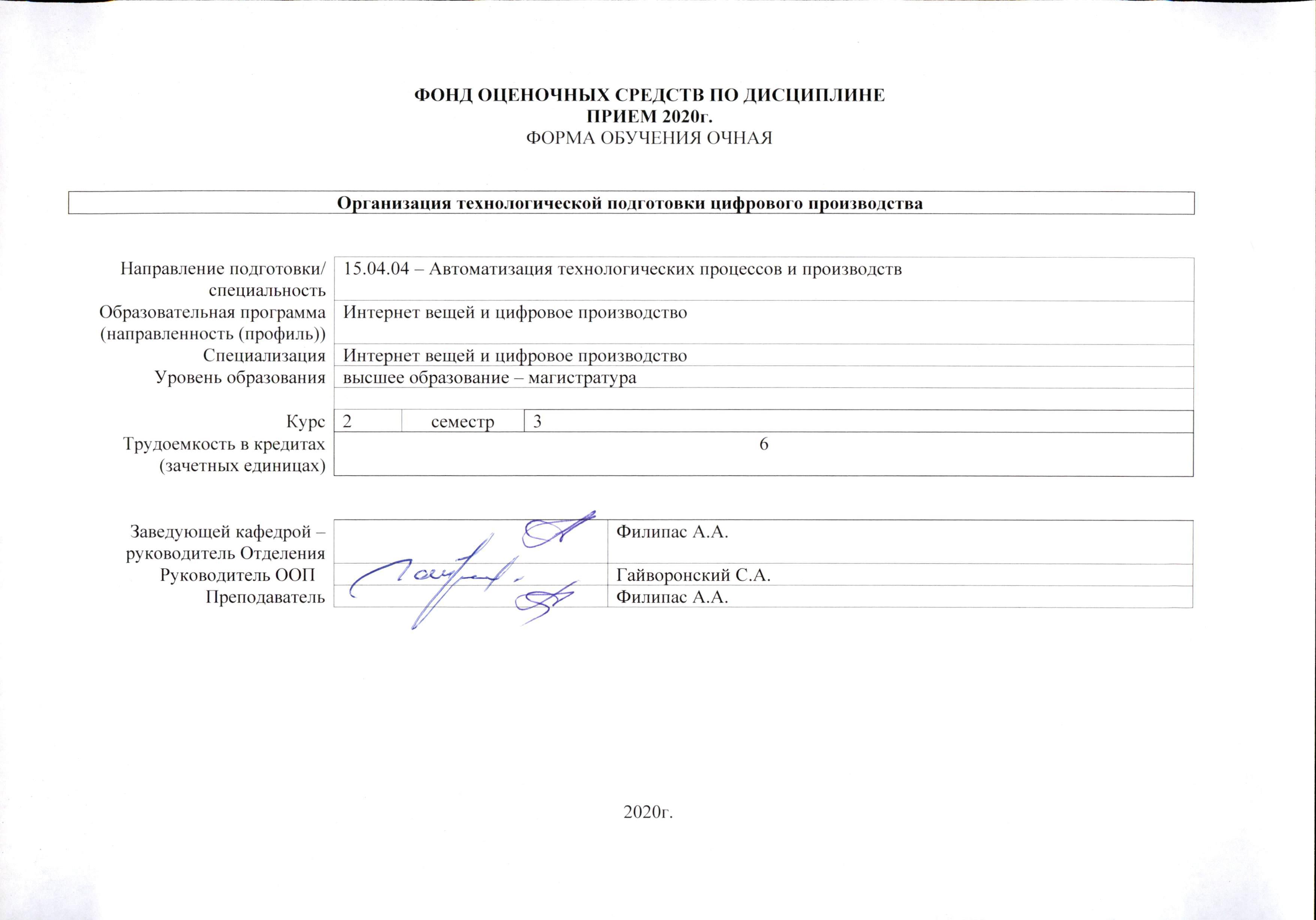 Роль дисциплины «Организация технологической подготовки цифрового производства» в формировании компетенций выпускника:Показатели и методы оцениванияШкала оцениванияПорядок организации оценивания результатов обучения в университете регламентируется отдельным локальным нормативным актом – «Система оценивания результатов обучения в Томском политехническом университете (Система оценивания)» (в действующей редакции). Используется балльно-рейтинговая система оценивания результатов обучения. Итоговая оценка (традиционная и литерная) по видам учебной деятельности (изучение дисциплин, УИРС, НИРС, курсовое проектирование, практики) определяется суммой баллов по результатам текущего контроля и промежуточной аттестации (итоговая рейтинговая оценка -  максимум 100 баллов).  Распределение основных и дополнительных баллов за оценочные мероприятия текущего контроля и промежуточной аттестации устанавливается календарным рейтинг-планом дисциплины.Рекомендуемая шкала для отдельных оценочных мероприятий входного и текущего контроляШкала для оценочных мероприятий экзамена Перечень типовых заданий Методические указания по процедуре оцениванияКод компетенцииНаименование компетенцииСоставляющие результатов освоения (дескрипторы компетенции)Составляющие результатов освоения (дескрипторы компетенции)Код компетенцииНаименование компетенцииКодНаименованиеОПК(У)-2Готовностью руководить коллективом в сфере своей профессиональной деятельности, толерантно воспринимая социальные, этнические, конфессиональные и культурные различияОПК(У)-2.В1Способностью руководить коллективом в сфере своей профессиональной деятельности, толерантно воспринимая социальные, этнические, конфессиональные и культурные различияОПК(У)-2Готовностью руководить коллективом в сфере своей профессиональной деятельности, толерантно воспринимая социальные, этнические, конфессиональные и культурные различияОПК(У)-2.У1Руководить коллективом в сфере своей профессиональной деятельности, толерантно воспринимая социальные, этнические, конфессиональные и культурные различияОПК(У)-2Готовностью руководить коллективом в сфере своей профессиональной деятельности, толерантно воспринимая социальные, этнические, конфессиональные и культурные различияОПК(У)-2.З1Методиками руководства коллективом в сфере своей профессиональной деятельности, толерантно воспринимая социальные, этнические, конфессиональные и культурные различияПК(У)-17способность разрабатывать методики, рабочие планы и программы проведения научных исследований и перспективных технических разработок, подготавливать отдельные задания для исполнителей, научно-технические отчеты, обзоры и публикации по результатам выполненных исследованийПК(У)-17.В2обработки, анализа, сбора данных, разработки планов и описания режимов работы автоматизированных системПК(У)-17способность разрабатывать методики, рабочие планы и программы проведения научных исследований и перспективных технических разработок, подготавливать отдельные задания для исполнителей, научно-технические отчеты, обзоры и публикации по результатам выполненных исследованийПК(У)-17.У2использовать международный опыт по разработке методик и планов управления автоматической системойПК(У)-17способность разрабатывать методики, рабочие планы и программы проведения научных исследований и перспективных технических разработок, подготавливать отдельные задания для исполнителей, научно-технические отчеты, обзоры и публикации по результатам выполненных исследованийПК(У)-17.З2разработки планов и исследование инновационных алгоритмов работы автоматических системПланируемые результаты обучения по дисциплинеПланируемые результаты обучения по дисциплинеКод контролируемой компетенции (или ее части)Наименование раздела дисциплиныМетоды оценивания (оценочные мероприятия)КодНаименованиеКод контролируемой компетенции (или ее части)Наименование раздела дисциплиныМетоды оценивания (оценочные мероприятия)РД-1способность: составлять описание принципов действия и конструкции устройств, проектируемых технических средств и систем автоматизации, управления, контроля, диагностики и испытаний технологических процессов и производств общепромышленного и специального назначения для различных отраслей национального хозяйства, проектировать их архитектурно-программные комплексыПК-3Раздел 2. Проектирование цифровых производствЭкзамен, зачет, курсовой проект,устный опрос студентовРД-2способность: составлять описание принципов действия и конструкции устройств, проектируемых технических средств и систем автоматизации, управления, контроля, диагностики и испытаний технологических процессов и производств общепромышленного и специального назначения для различных отраслей национального хозяйства, проектировать их архитектурно-программные комплексыПК-3Раздел 1. Основы технической подготовки производстваРаздел 2. Проектирование цифровых производствЭкзамен, зачет, курсовой проект,устный опрос студентовРД-3способность: составлять описание принципов действия и конструкции устройств, проектируемых технических средств и систем автоматизации, управления, контроля, диагностики и испытаний технологических процессов и производств общепромышленного и специального назначения для различных отраслей национального хозяйства, проектировать их архитектурно-программные комплексыПК-3Раздел 1. Основы технической подготовки производстваРаздел 2. Проектирование цифровых производствЭкзамен, зачет, курсовой проект,устный опрос студентовРД-4способность организовывать в подразделении работы по совершенствованию, модернизации, унификации выпускаемой продукции, действующих технологий их элементов и технических средств автоматизированных производств и по разработке проектов стандартов и сертификатов, анализировать и адаптировать научно-техническую документацию к прогнозируемому усовершенствованию, модернизации и унификацииПК-12Раздел 1. Основы технической подготовки производстваРаздел 2. Проектирование цифровых производствЭкзамен, зачет, курсовой проект,устный опрос студентовРД-5способность организовывать в подразделении работы по совершенствованию, модернизации, унификации выпускаемой продукции, действующих технологий их элементов и технических средств автоматизированных производств и по разработке проектов стандартов и сертификатов, анализировать и адаптировать научно-техническую документацию к прогнозируемому усовершенствованию, модернизации и унификацииПК-12Раздел 2. Проектирование цифровых производствЭкзамен, зачет, курсовой проект,устный опрос студентовРД-6способность организовывать в подразделении работы по совершенствованию, модернизации, унификации выпускаемой продукции, действующих технологий их элементов и технических средств автоматизированных производств и по разработке проектов стандартов и сертификатов, анализировать и адаптировать научно-техническую документацию к прогнозируемому усовершенствованию, модернизации и унификацииПК-12Раздел 1. Основы технической подготовки производстваРаздел 2. Проектирование цифровых производствЭкзамен, зачет, курсовой проект,устный опрос студентов% выполнения заданияСоответствие традиционной оценкеОпределение оценки90%÷100%«Отлично»Отличное понимание предмета, всесторонние знания, отличные умения и владение опытом практической деятельности, необходимые результаты обучения сформированы, их качество оценено количеством баллов, близким к максимальному70% - 89%«Хорошо»Достаточно полное понимание предмета, хорошие знания, умения и опыт практической деятельности, необходимые результаты обучения сформированы, качество ни одного из них не оценено минимальным количеством баллов55% - 69%«Удовл.»Приемлемое понимание предмета, удовлетворительные знания, умения и опыт практической деятельности, необходимые результаты обучения сформированы, качество некоторых из них оценено минимальным количеством баллов0% - 54%«Неудовл.» Результаты обучения не соответствуют минимально достаточным требованиям% выполнения заданий экзаменаЭкзамен, баллСоответствие традиционной оценкеОпределение оценки90%÷100%18 ÷ 20«Отлично»Отличное понимание предмета, всесторонние знания, отличные умения и владение опытом практической деятельности, необходимые результаты обучения сформированы, их качество оценено количеством баллов, близким к максимальному70% - 89%14 ÷ 17«Хорошо»Достаточно полное понимание предмета, хорошие знания, умения и опыт практической деятельности, необходимые результаты обучения сформированы, качество ни одного из них не оценено минимальным количеством баллов55% - 69%11 ÷ 13«Удовл.»Приемлемое понимание предмета, удовлетворительные знания, умения и опыт практической деятельности, необходимые результаты обучения сформированы, качество некоторых из них оценено минимальным количеством баллов0% - 54%0 ÷ 10«Неудовл.»Результаты обучения не соответствуют минимально достаточным требованиям№ п/пОценочные мероприятияПримеры типовых контрольных заданийПрактическая работа1. Типовой состав работ по технической подготовке производства на предприятии
2. Система создания и освоения новой техники
3. Состав и содержание ЕСКД
4. Интеллектуальная модель
5. Цифровые процессы подготовки производства
6. Оптимизированное и распределенное производствоЛабораторная работа1. Подсистемы научной подготовки производства
2. Подсистемы конструкторской подготовки производства
3. Подсистемы технологической подготовки производства
4. Подсистемы организационной подготовки производства
1. Функциональное моделирование цифрового производства в IDEF3
2. Исследование функциональной модели оптимизации проектов цифрового производства
3. Разработка проектов цифровых производств
4. Разработка проектов цифровых производствЗащита курсового проекта1. Состав и содержание ЕСКД
2. Интеллектуальная модель
3. Цифровые процессы подготовки производства
4. Оптимизированное и распределенное производствоЭкзамен1. Основные характеристики технической подготовки производства
2. Планирование технической подготовки производства
1. Разработка проектов цифровых производств
2. Системотехника проектирования цифровых производств№ п/пОценочные мероприятияПроцедура проведения оценочного мероприятия и необходимые методические указанияПрактическая работаПрактическая работа включает в себя правильность решения поставленных задач, умение дифференцирования необходимых данных.Лабораторная работаЗащита лабораторной работы проводится в формате устного опроса. Опрос включают в себя теоретические вопросы по материалу работы и практические задания, выполняемые на лабораторном оборудованииЗащита курсового проектаКурсовая работа выполняется студентом с использованием оборудования и программного обеспечения, предоставляемого в учебных аудиториях. Результатом выполнения работы является: 1) Пояснительная записка в печатном виде 2) Действующий макет разработанного прибора.Защита курсовой работы проводится в формате устного опроса. Опрос включают в себя теоретические вопросы по материалу курсовой работы и практические задания.ЭкзаменЭкзаменационный билет включает в себя два теоретических вопроса и одно практическое задание. Ответы на теоретические вопросы записываются и передаются преподавателю. Практическое задание выполняется на компьютере после завершения студентом теоретической части экзамена.